			2018-01-17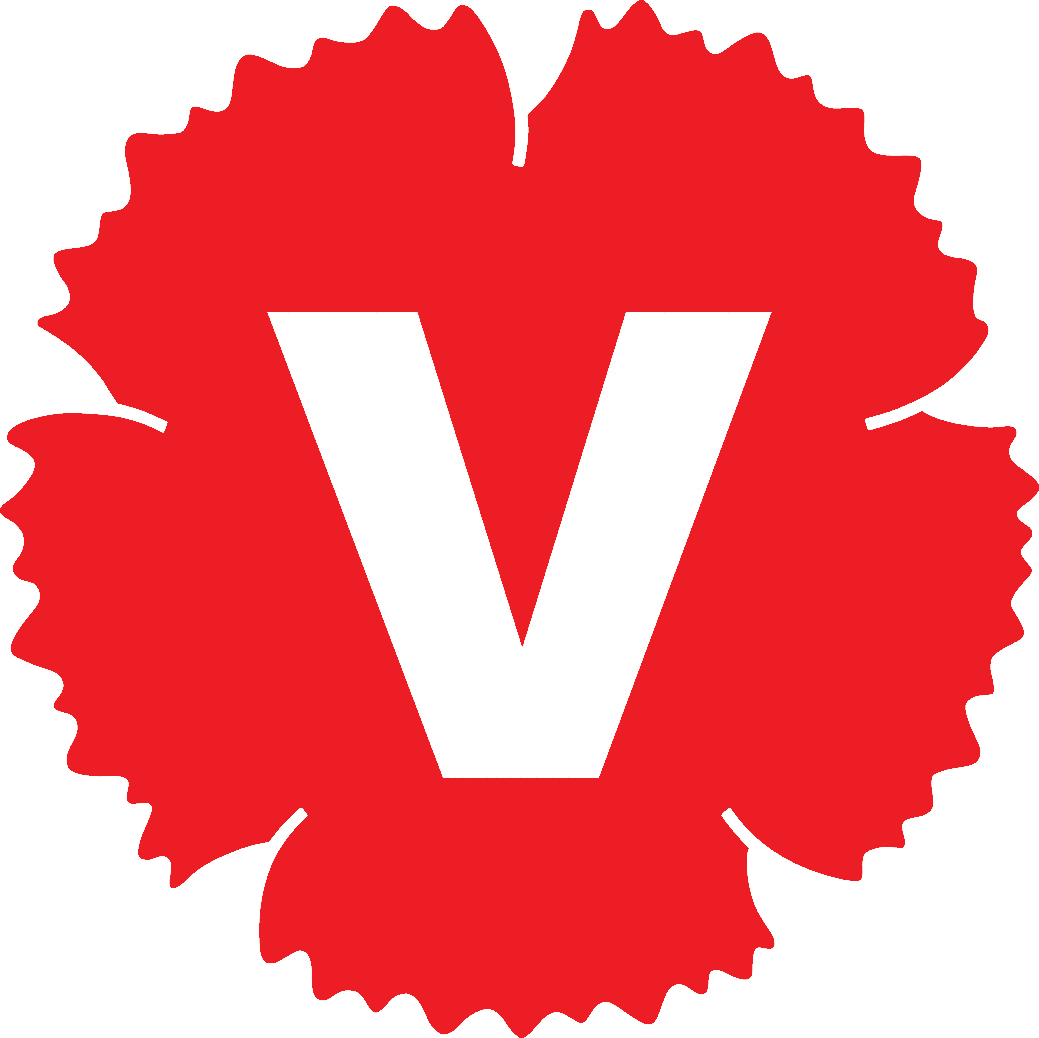 				Kommunfullmäktige				Halmstads kommunMotion om ändring av tomträttsavgäld och friköpsprisSedan tidigare beslut om tomträttsavgäld och friköp av tomträtter har mycket hänt på bostadsmarknaden i Halmstad. En tilltagande bostadsbrist har gjort att fastigheternas värde rakat i höjden och grunden för tidigare beräkningar har lett till att ett antal personer med fastigheter med tomträtt har hamnat i en omöjlig ekonomisk situation, där det varken går att friköpa eller betala den höga tomträttsavgälden.Halmstads kommun måste ha möjlighet att kunna motverka detta på samma vis som man gjort i andra kommuner med stor bostadsbrist och höga mark- och bostadspriser. Tidigare beslut måste omprövas och olika alternativ till tomträttsavgäld och friköpspris prövas på nytt.Jag yrkar därför;Att kommunfullmäktige ger Kommunstyrelsen/Samhällsbyggnadsutskottet i uppdrag att lägga fram olika alternativa förslag till tomträttsavgäld samt friköpsmöjligheter enligt modell från andra kommuner med lägre priser och avgälder.Jag yrkar också att denna motion handläggs skyndsamt eftersom flera Halmstadbor har råkat illa ut  på grund av tidigare beslut.Halmstad 2018-01-17Mariann NorellVänsterpartiet Halmstad